Anmeldung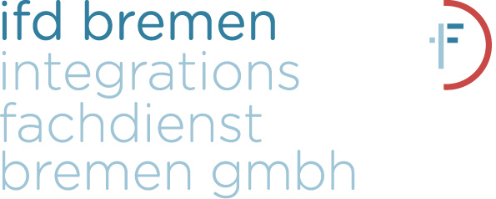 Integrationsfachdienst Bremen Herrlichkeit 428199 BremenTel: 0421 – 416500 – 00Fax: 0421 – 416500 – 22Email: info@ifd-bremen.deIch melde mich für folgendes Seminar an:Titel: ArbeitskollegInnen-Seminar vom       bis      Name, Vorname:      		Tel./Fax:      					E-Mail:      Privatadresse:      GdB:      %, Gleichstellung   ja   nein	Geburtsdatum:      Ich bin:  gehörlos / schwerhörig / hörend (bitte ankreuzen)Arbeitgeber:      					Tel./Fax:      Adresse Arbeitgeber:       ___________________________________________________________AnmeldungIntegrationsfachdienst Bremen Herrlichkeit 428199 BremenTel: 0421 – 416500 – 00Fax: 0421 – 416500 – 22Email: info@ifd-bremen.deIch melde mich für folgendes Seminar an:Titel: ArbeitskollegInnen-Seminar vom       bis      Name, Vorname:      		Tel./Fax:      					E-Mail:      Privatadresse:      GdB:      %, Gleichstellung   ja   nein	Geburtsdatum:      Ich bin:  gehörlos / schwerhörig / hörend (bitte ankreuzen)Arbeitgeber:      					Tel./Fax:      Adresse Arbeitgeber:      